проект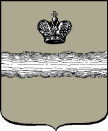 Российская ФедерацияГородская Дума города КалугиРЕШЕНИЕот		                                                                                                                  № Об установлении  мемориальной доскиНа основании ходатайства Совета трудового коллектива ГБУЗ КО «ГКБ «Сосновая роща» об установлении на территории больницы мемориальной доски бывшему главному врачу больницы, заслуженному врачу РФ Мельниченко Людмиле Ивановне, пункта 32 части 1 статьи 24 Устава муниципального образования «Город Калуга», в соответствии с постановлением Городской Думы г.Калуги от 09.09.1997 № 148 «О наименовании улиц в муниципальном образовании «Город Калуга», с учетом протокола комиссии по наименованию улиц в муниципальном образовании  «Город Калуга» от 18.10.2019 № 5 Городская Дума города Калуги                                                                       РЕШИЛА:1. Одобрить установку мемориальной доски на одном из корпусов больницы по ул.Социалистическая, д.2а.2. Настоящее решение вступает в силу с момента его официального опубликования (обнародования).3. Контроль за исполнением настоящего решения возложить на комитет                 Городской Думы города Калуги по территориальному развитию города и городскому хозяйству (Борсук В.В.).Глава городского самоуправлениягорода Калуги								               А.Г. ИвановЮридическое заключение: проект решения требований действующего законодательства не нарушает.___________________________________«__»_____________20__г.